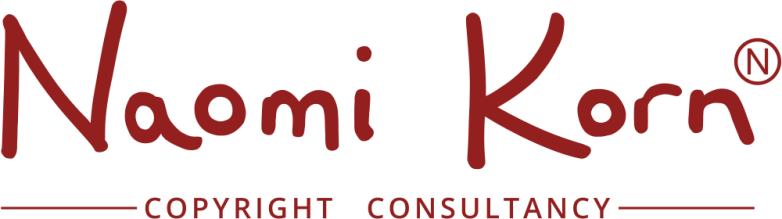 Worksheet: IP Quiz: I Depending upon the question, choose either true or falseIntellectual Property Rights protect creations of the mind?	TRUE / FALSEIntellectual Property Rights can be bought, sold, rented, gifted and bequeathed?	TRUE / FALSECopyright protects original ideas?	TRUE / FALSECopyright is automatic and does not require registration?	TRUE / FALSEMost web content can be reused freely?	TRUE / FALSEIf you own a work you can freely copy and repurpose it?	TRUE / FALSEThe onus of responsibility lies with the user of a work to get permission, even if the rights holder is unknown or cannot be traced?	TRUE / FALSEWorks can be used without permission and with minimal risks, if a disclaimer is used?	TRUE / FALSEIf you buy music from iTunes, you can then listen to it, play it in public, use it in other products and perform it?	TRUE / FALSE If you commission a work, you will automatically own the rights?	TRUE / FALSE